Kierujący na zabieg: Stowarzyszenie Stukot 	            Imię i nazwisko osoby, przekazującej kota do kliniki ………………………………………………………………………….. Miejsce złapania kota    ………………………………………………………………………………………...Oświadczam, iż przekazany  przeze mnie kot w celu wykonania zabiegu sterylizacji/kastracji* jest kotem wolno żyjącącym, a nie udomowionym  oraz oświadczam, iż zobowiązuję się do jego odbioru po wykonaniu zabiegu  w terminie ustalonym z kliniką………………………….……………….                                                                      ……………..…………………………………..                  (data)                                                                      (podpis osoby przekazującej kota na zabieg)POTWIERDZENIE WYKONANIA ZABIEGU STERYLIZACJI/KASTRACJI*……………..………………………..                                                                          …..…………………………………………….…. (podpis osoby odbierającej kota po zabiegu)                   (podpis i pieczątka lekarza weterynarii)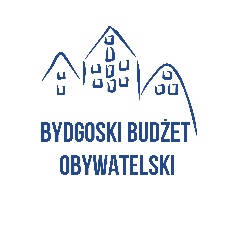                       PIECZĄTKA KLINIKI WETERYNARYJNEJData przyjęcia  ……………....  2023 r. Data i godzina wykonania zabieguData i godzina odbioru kotaCzy wykonano nacięcie na uchu*TAKNIECzy wykonano zaopatrzenie pooperacyjne*TAKNIECzy podano preparat w płynie na odrobaczenie i odpchlenie*TAKNIEUwagiUwagiUwagi